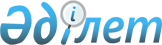 Шардара аудандық мәслихатының 2018 жылғы 28 желтоқсандағы № 36-242-VІ "2019-2021 жылдарға арналған қала, ауылдық округтердің бюджеті туралы" шешіміне өзгерістер енгізу туралы
					
			Мерзімі біткен
			
			
		
					Түркістан облысы Шардара аудандық мәслихатының 2019 жылғы 25 сәуірдегі № 42-269-VI шешiмi. Түркістан облысының Әдiлет департаментiнде 2019 жылғы 26 сәуірде № 5001 болып тiркелдi. Мерзімі өткендіктен қолданыс тоқтатылды
      Қазақстан Республикасының 2008 жылғы 4 желтоқсандағы Бюджет Кодексінің 109-1 бабының 4-тармағына, "Қазақстан Республикасындағы жергілікті мемлекеттік басқару және өзін-өзі басқару туралы" Қазақстан Республикасының 2001 жылғы 23 қаңтардағы Заңының 6-бабының 1-тармағының 1) тармақшасына және Шардара аудандық мәслихатының 2019 жылғы 19 сәуірдегі № 41-267-VI "Шардара аудандық мәслихатының 2018 жылғы 21 желтоқсандағы № 35-227-VI "2019-2021 жылдарға арналған аудандық бюджет туралы" шешіміне өзгерістер енгізу туралы" Нормативтік құқықтық актілерді мемлекеттік тіркеу тізілімінде № 4983 тіркелген шешіміне сәйкес, аудандық мәслихат ШЕШІМ ҚАБЫЛДАДЫ:
      1. Шардара аудандық мәслихатының 2018 жылғы 28 желтоқсандағы № 36-242-VI ""2019-2021 жылдарға арналған қала, ауылдық округтердің бюджеті туралы" (Нормативтік құқықтық актілерді мемлекеттік тіркеу тізілімінде № 4888 тіркелген, 2019 жылдың 18 қаңтардағы "Шартарап-Шарайна" газетінде және 2019 жылғы 24 қаңтарда Қазақстан Республикасының нормативтік құқықтық актілерінің эталондық бақылау банкінде электрондық түрде жарияланған) шешіміне мынадай өзгерістер енгізілсін:
      1 тармақ мынадай редакцияда жазылсын:
      "1. Шардара қаласының 2019-2021 жылдарға арналған бюджеті тиісінше 1, 2 және 3 қосымшаларға сәйкес, оның ішінде 2019 жылға мынадай көлемде бекiтiлсiн:
      1) кiрiстер – 543 564 мың теңге:
      салықтық түсiмдер – 144 147 мың теңге;
      салықтық емес түсiмдер – 600 мың теңге;
      негізгі капиталды сатудан түсетін түсімдер – 0;
      трансферттер түсiмi – 398 817 мың теңге;
      2) шығындар – 561 758 мың теңге;
      3) таза бюджеттiккредиттеу – 0:
      бюджеттік кредиттер – 0;
      бюджеттік кредиттердіөтеу – 0;
      4) қаржы активтерімен операциялар бойынша сальдо – 0:
      қаржы активтерiн сатып алу – 0;
      мемлекеттiң қаржы активтерiн сатудан түсетiн түсiмдер – 0;
      5) бюджет тапшылығы– - 18 194 мың теңге;
      6) бюджет тапшылығын қаржыландыру– 18 194 мың теңге:
      қарыздар түсiмi – 0;
      қарыздарды өтеу – 0;
      бюджет қаражатының пайдаланылатын қалдықтары– 18 194 мың теңге.
      2 тармақ мынадай редакцияда жазылсын:
      2. Қ.Тұрысбеков ауылдық округінің 2019-2021 жылдарға арналған бюджеті тиісінше 4, 5 және 6 қосымшаларға сәйкес, оның ішінде 2019 жылға мынадай көлемде бекiтiлсiн:
      1) кiрiстер – 106 117 мың теңге:
      салықтық түсiмдер – 4 265 мың теңге;
      салықтық емес түсiмдер – 350 мың теңге;
      негізгі капиталды сатудан түсетін түсімдер– 0;
      трансферттер түсiмi – 101 502 мың теңге;
      2) шығындар – 110 709 мың теңге;
      3) таза бюджеттiк кредиттеу – 0:
      бюджеттік кредиттер – 0;
      бюджеттік кредиттерді өтеу – 0;
      4) қаржы активтерімен операциялар бойынша сальдо – 0:
      қаржы активтерiн сатып алу – 0;
      мемлекеттiң қаржы активтерiн сатудан түсетiн түсiмдер – 0;
      5) бюджет тапшылығы– - 4 592 мың теңге;
      6) бюджет тапшылығын қаржыландыру– 4 592 мың теңге:
      қарыздар түсiмi – 0;
      қарыздарды өтеу – 0;
      бюджет қаражатының пайдаланылатын қалдықтары– 4 592 мың теңге.
      3 тармақ мынадай редакцияда жазылсын:
      3. Көксу ауылдық округінің 2019-2021 жылдарға арналған бюджеті тиісінше 7, 8 және 9 қосымшаларға сәйкес, оның ішінде 2019 жылға мынадай көлемде бекiтiлсiн:
      1) кiрiстер – 240 390 мың теңге:
      салықтық түсiмдер – 3 883 мың теңге;
      салықтық емес түсiмдер – 130 мың теңге;
      негізгі капиталды сатудан түсетін түсімдер– 0;
      трансферттер түсiмi – 236 377 мың теңге;
      2) шығындар – 248 673 мың теңге;
      3) таза бюджеттiк кредиттеу – 0:
      бюджеттік кредиттер – 0;
      бюджеттік кредиттерді өтеу – 0;
      4) қаржы активтерімен операциялар бойынша сальдо – 0:
      қаржы активтерiн сатып алу – 0;
      мемлекеттiң қаржы активтерiн сатудан түсетiн түсiмдер – 0;
      5) бюджет тапшылығы– - 8 283 мың теңге;
      6) бюджет тапшылығын қаржыландыру – 8 283 мың теңге:
      қарыздар түсiмi – 0;
      қарыздарды өтеу – 0;
      бюджет қаражатының пайдаланылатын қалдықтары – 8 283 мың теңге.
      4 тармақ мынадай редакцияда жазылсын:
      4. Ұзыната ауылдық округінің 2019-2021 жылдарға арналған бюджеті тиісінше 10, 11 және 12 қосымшаларға сәйкес, оның ішінде 2019 жылға мынадай көлемде бекiтiлсiн:
      1) кiрiстер – 93 445 мың теңге:
      салықтық түсiмдер – 2 886 мың теңге;
      салықтық емес түсiмдер – 0;
      негізгі капиталды сатудан түсетін түсімдер– 0;
      трансферттер түсiмi – 90 559 мың теңге;
      2) шығындар – 95 777 мың теңге;
      3) таза бюджеттiк кредиттеу – 0:
      бюджеттік кредиттер – 0;
      бюджеттік кредиттерді өтеу – 0;
      4) қаржы активтерімен операциялар бойынша сальдо – 0:
      қаржы активтерiн сатып алу – 0;
      мемлекеттiң қаржы активтерiн сатудан түсетiн түсiмдер – 0;
      5) бюджет тапшылығы – - 2 332 мың теңге;
      6) бюджет тапшылығын қаржыландыру – 2 332 мың теңге:
      қарыздар түсiмi – 0;
      қарыздарды өтеу – 0;
      бюджет қаражатының пайдаланылатын қалдықтары – 2 332 мың теңге.
      5 тармақ мынадай редакцияда жазылсын:
      5. Алатау батыр ауылдық округінің 2019-2021 жылдарға арналған бюджеті тиісінше 13, 14 және 15 қосымшаларға сәйкес, оның ішінде 2019 жылға мынадай көлемде бекiтiлсiн:
      1) кiрiстер – 155 630 мың теңге:
      салықтық түсiмдер – 5 403 мың теңге;
      салықтық емес түсiмдер – 0;
      негізгі капиталды сатудан түсетін түсімдер – 0;
      трансферттер түсiмi – 150 227 мың теңге;
      2) шығындар – 177 633 мың теңге;
      3) таза бюджеттiк кредиттеу – 0:
      бюджеттік кредиттер – 0;
      бюджеттік кредиттерді өтеу – 0;
      4) қаржы активтерімен операциялар бойынша сальдо – 0:
      қаржы активтерiн сатып алу – 0;
      мемлекеттiң қаржы активтерiн сатудан түсетiн түсiмдер – 0;
      5) бюджет тапшылығы – - 22 003 мың теңге;
      6) бюджет тапшылығынқаржыландыру – 22 003 мың теңге:
      қарыздар түсiмi – 0;
      қарыздарды өтеу – 0;
      бюджет қаражатының пайдаланылатын қалдықтары – 22 003 мың теңге.
      6 тармақ мынадай редакцияда жазылсын:
      6. Қызылқұм ауылдық округінің 2019-2021 жылдарға арналған бюджеті тиісінше 16, 17 және 18 қосымшаларға сәйкес, оның ішінде 2019 жылға мынадай көлемде бекiтiлсiн:
      1) кiрiстер – 55 703 мың теңге:
      салықтық түсiмдер – 1 152 мың теңге;
      салықтық емес түсiмдер – 100 мың теңге;
      негізгі капиталды сатудан түсетін түсімдер – 0;
      трансферттер түсiмi – 54 451 мың теңге;
      2) шығындар – 57 417 мың теңге;
      3) таза бюджеттiк кредиттеу – 0:
      бюджеттік кредиттер – 0;
      бюджеттік кредиттерді өтеу – 0;
      4) қаржы активтерімен операциялар бойынша сальдо – 0:
      қаржы активтерiн сатып алу – 0;
      мемлекеттiң қаржы активтерiн сатудан түсетiн түсiмдер – 0;
      5) бюджет тапшылығы – - 1 714 мың теңге;
      6) бюджет тапшылығын қаржыландыру – 1 714 мың теңге:
      қарыздар түсiмi – 0;
      қарыздарды өтеу – 0;
      бюджет қаражатының пайдаланылатын қалдықтары – 1 714 мың теңге.
      7 тармақ мынадай редакцияда жазылсын:
      7. Сүткент ауылдық округінің 2019-2021 жылдарға арналған бюджеті тиісінше 19, 20 және 21 қосымшаларға сәйкес, оның ішінде 2019 жылға мынадай көлемде бекiтiлсiн:
      1) кiрiстер – 74 149 мың теңге:
      салықтық түсiмдер – 1 950 мың теңге;
      салықтық емес түсiмдер – 80 мың теңге;
      негізгі капиталды сатудан түсетін түсімдер – 0;
      трансферттер түсiмi – 72 119 мың теңге;
      2) шығындар – 76 043 мың теңге;
      3) таза бюджеттiк кредиттеу – 0:
      бюджеттік кредиттер – 0;
      бюджеттік кредиттерді өтеу – 0;
      4) қаржы активтерімен операциялар бойынша сальдо – 0:
      қаржы активтерiн сатып алу – 0;
      мемлекеттiң қаржы активтерiн сатудан түсетiн түсiмдер – 0;
      5) бюджет тапшылығы – - 1894 мың теңге;
      6) бюджет тапшылығын қаржыландыру – 1894 мың теңге:
      қарыздар түсiмi – 0;
      қарыздарды өтеу – 0;
      бюджет қаражатының пайдаланылатын қалдықтары – 1 894 мың теңге.
      8 тармақ мынадай редакцияда жазылсын:
      8. Ақшеңгелді ауылдық округінің 2019-2021 жылдарға арналған бюджеті тиісінше 22, 23 және 24 қосымшаларға сәйкес, оның ішінде 2019 жылға мынадай көлемде бекiтiлсiн:
      1) кiрiстер – 100 385 мың теңге:
      салықтық түсiмдер – 2 025 мың теңге;
      салықтық емес түсiмдер – 90 мың теңге;
      негізгі капиталды сатудан түсетін түсімдер – 0;
      трансферттер түсiмi – 98 270 мың теңге;
      2) шығындар – 102 332 мың теңге;
      3) таза бюджеттiк кредиттеу – 0:
      бюджеттік кредиттер – 0;
      бюджеттік кредиттерді өтеу – 0;
      4) қаржы активтерімен операциялар бойынша сальдо – 0:
      қаржы активтерiн сатып алу – 0;
      мемлекеттiң қаржы активтерiн сатудан түсетiн түсiмдер – 0;
      5) бюджет тапшылығы – - 1 947 мың теңге;
      6) бюджет тапшылығын қаржыландыру – 1 947 мың теңге:
      қарыздар түсiмi – 0;
      қарыздарды өтеу – 0;
      бюджет қаражатының пайдаланылатын қалдықтары – 1 947 мың теңге;
      9 тармақ мынадай редакцияда жазылсын:
      9. Достық ауылдық округінің 2019-2021 жылдарға арналған бюджеті тиісінше 25, 26 және 27 қосымшаларға сәйкес, оның ішінде 2019 жылға мынадай көлемде бекiтiлсiн:
      1) кiрiстер – 105 018 мың теңге:
      салықтық түсiмдер – 1 932 мың теңге;
      салықтық емес түсiмдер – 170 мың теңге;
      негізгі капиталды сатудан түсетін түсімдер – 0;
      трансферттер түсiмi – 102 916 мың теңге;
      2) шығындар – 105 758 мың теңге;
      3) таза бюджеттiк кредиттеу – 0:
      бюджеттік кредиттер – 0;
      бюджеттік кредиттерді өтеу – 0;
      4) қаржы активтерімен операциялар бойынша сальдо – 0:
      қаржы активтерiн сатып алу – 0;
      мемлекеттiң қаржы активтерiн сатудан түсетiн түсiмдер – 0;
      5) бюджет тапшылығы – - 740 мың теңге;
      6) бюджет тапшылығын қаржыландыру – 740 мың теңге:
      қарыздар түсiмi – 0;
      қарыздарды өтеу – 0;
      бюджет қаражатының пайдаланылатын қалдықтары – 740 мың теңге.
      10 тармақ мынадай редакцияда жазылсын:
      10. Жаушықұм ауылдық округінің 2019-2021 жылдарға арналған бюджеті тиісінше 28, 29 және 30 қосымшаларға сәйкес, оның ішінде 2019 жылға мынадай көлемде бекiтiлсiн:
      1) кiрiстер – 85 080 мың теңге:
      салықтық түсiмдер – 1 823 мың теңге;
      салықтық емес түсiмдер – 90 мың теңге;
      негізгі капиталды сатудан түсетін түсімдер – 0;
      трансферттер түсiмi – 83 167 мың теңге;
      2) шығындар – 86 901 мың теңге;
      3) таза бюджеттiк кредиттеу – 0:
      бюджеттік кредиттер – 0;
      бюджеттік кредиттерді өтеу – 0;
      4) қаржы активтерімен операциялар бойынша сальдо – 0:
      қаржыактивтерiнсатыпалу – 0;
      мемлекеттiңқаржыактивтерiнсатудантүсетiнтүсiмдер – 0;
      5) бюджет тапшылығы – - 1 821 мың теңге;
      6) бюджет тапшылығынқаржыландыру – 1 821 мың теңге:
      қарыздартүсiмi – 0;
      қарыздардыөтеу – 0;
      бюджет қаражатының пайдаланылатын қалдықтары – 1 821 мың теңге.
      11 тармақ мынадай редакцияда жазылсын:
      11. Қоссейіт ауылдық округінің 2019-2021 жылдарға арналған бюджеті тиісінше 31, 32 және 33 қосымшаларға сәйкес, оның ішінде 2019 жылға мынадай көлемде бекiтiлсiн:
      1) кiрiстер – 98 129 мың теңге:
      салықтық түсiмдер – 2 481 мың теңге;
      салықтық емес түсiмдер – 60 мың теңге;
      негізгі капиталды сатудан түсетін түсімдер – 0;
      трансферттер түсiмi – 95 588 мың теңге;
      2) шығындар – 107 535 мың теңге;
      3) таза бюджеттiк кредиттеу – 0:
      бюджеттік кредиттер – 0;
      бюджеттік кредиттерді өтеу – 0;
      4) қаржы активтерімен операциялар бойынша сальдо – 0:
      қаржы активтерiн сатып алу – 0;
      мемлекеттiң қаржы активтерiн сатудан түсетiн түсiмдер – 0;
      5) бюджет тапшылығы – - 9 406 мың теңге;
      6) бюджет тапшылығын қаржыландыру – 9 406 мың теңге:
      қарыздар түсiмi – 0;
      қарыздарды өтеу – 0;
      бюджет қаражатының пайдаланылатын қалдықтары – 9 406 мың теңге.".
      Көрсетілген шешімнің 1, 4, 7, 10, 13, 16, 19, 22, 25, 28 және 31 қосымшалары осы шешімнің 1, 2, 3, 4, 5, 6, 7, 8, 9, 10 және 11 қосымшаларына сәйкес жаңа редакцияда жазылсын.
      2. "Шардара аудандық мәслихат аппараты" мемлекеттік мекемесі Қазақстан Республикасының заңнамалық актілерінде белгіленген тәртіпте:
      1) осы шешімнің аумақтық әділет органында мемлекеттік тіркелуін;
      2) осы мәслихат шешімі мемлекеттік тіркелген күнінен бастап күнтізбелік он күн ішінде оның көшірмесін қағаз және электрондық түрде қазақ және орыс тілдерінде "Қазақстан Республикасының Заңнама және құқықтық ақпарат институты" шаруашылық жүргізу құқығындағы республикалық мемлекеттік кәсіпорнына Қазақстан Республикасы нормативтік құқықтық актілерінің эталондық бақылау банкіне ресми жариялау және енгізу үшін жолданылуын;
      3) ресми жарияланғаннан кейін осы шешімді Шардара аудандық мәслихаттың интернет-ресурсына орналастыруын қамтамасыз етсін.
      3. Осы шешім 2019 жылдың 1 қаңтарынан бастап қолданысқа енгізіледі. Шардара қаласының 2019 жылға арналған бюджет Қ.Тұрысбеков ауылдық округінің 2019 жылға арналған бюджет Көксу ауылдық округінің 2019 жылға арналған бюджет Ұзыната ауылдық округінің 2019 жылға арналған бюджет Алатау батыр ауылдық округінің 2019 жылға арналған бюджет Қызылқұм ауылдық округінің 2019 жылға арналған бюджет Сүткент ауылдық округінің 2019 жылға арналған бюджет Ақшеңгелді ауылдық округінің 2019 жылға арналған бюджеті Достық ауылдық округінің 2019 жылға арналған бюджет Жаушықұм ауылдық округінің 2019 жылға арналған бюджеті Қоссейіт ауылдық округінің 2019 жылға арналған бюджет
					© 2012. Қазақстан Республикасы Әділет министрлігінің «Қазақстан Республикасының Заңнама және құқықтық ақпарат институты» ШЖҚ РМК
				
      Сессия төрағасы

Т.Кабулов

      Аудандық мәслихат хатшысы

Б.Муталиев
Шардара аудандық маслихатының
2019 жылғы 25 сәуірдегі
№ 42-269-VІ шешіміне 1 қосымшаШардара аудандық маслихатының
2018 жылғы 28 желтоқсандағы
№ 36-242-VІ шешіміне 1 қосымша
Санаты
Санаты
Санаты
Атауы
Сомасы, мың теңге
Сыныбы
Сыныбы
Сыныбы
Атауы
Сомасы, мың теңге
Ішкі сыныбы
Ішкі сыныбы
Атауы
Сомасы, мың теңге
1
1
1
1
2
3
1. Кірістер
543 564
1
Салықтық түсімдер
144 147
01
Табыс салығы
67 403
2
Жеке табыс салығы
67 403
04
Меншiкке салынатын салықтар
76 714
1
Мүлiкке салынатын салықтар
2 568
3
Жер салығы
5 243
4
Көлiк құралдарына салынатын салық
68 903
05
Тауарларға, жұмыстарға және қызметтерге салынатын iшкi салықтар
30
4
Кәсiпкерлiк және кәсiби қызметтi жүргiзгенi үшiн алынатын алымдар
30
2
Салықтық емес түсiмдер
600
01
Мемлекеттік меншіктен түсетін кірістер
600
5
Мемлекет меншігіндегі мүлікті жалға беруден түсетін кірістер
600
3
Негізгі капиталды сатудан түсетін түсімдер
0
03
Жердi және материалдық емес активтердi сату
0
1
Жерді сату
0
4
Трансферттердің түсімдері
398 817
02
Мемлекеттiк басқарудың жоғары тұрған органдарынан түсетiн трансферттер
398 817
3
Аудандардың (облыстық маңызы бар қаланың) бюджетінен трансферттер
398 817
2. Шығындар
561 758
01
Жалпы сипаттағы мемлекеттiк қызметтер
112 000
1
Мемлекеттiк басқарудың жалпы функцияларын орындайтын өкiлдi, атқарушы және басқа органдар
112 000
124
Аудандық маңызы бар қала, ауыл, кент, ауылдық округ әкімінің аппараты
112 000
001
Аудандық маңызы бар қала, ауыл, кент, ауылдық округ әкімінің қызметін қамтамасыз ету жөніндегі қызметтер
67 174
022
Мемлекеттік органның күрделі шығыстары
44 826
04
Бiлiм беру
384 915
1
Мектепке дейiнгi тәрбие және оқыту
374 864
124
Аудандық маңызы бар қала, ауыл, кент, ауылдық округ әкімінің аппараты
374 864
004
Мектепке дейінгі тәрбиелеу және оқыту және мектепке дейінгі тәрбиелеу және оқыту ұйымдарында медициналық қызмет көрсетуді ұйымдастыру
374 864
2
Бастауыш, негізгі орта және жалпы орта білім беру
10 051
124
Аудандық маңызы бар қала, ауыл, кент, ауылдық округ әкімінің аппараты
10 051
005
Ауылдық жерлерде оқушыларды жақын жердегі мектепке дейін тегін алып баруды және одан алып қайтуды ұйымдастыру
10 051
07
Тұрғын үй-коммуналдық шаруашылық
59 843
3
Елді-мекендерді көркейту
59 843
124
Аудандық маңызы бар қала, ауыл, кент, ауылдық округ әкімінің аппараты
59 843
009
Елді мекендердің санитариясын қамтамасыз ету
30 419
010
Жерлеу орындарын ұстау және туыстары жоқ адамдарды жерлеу
208
011
Елді мекендерді абаттандыру мен көгалдандыру
29 216
12
Көлiк және коммуникация
5 000
1
Автомобиль көлiгi
5 000
124
Аудандық маңызы бар қала, ауыл, кент, ауылдық округ әкімінің аппараты
5 000
013
Аудандық маңызы бар қалаларда, ауылдарда, кенттерде, ауылдық округтерде автомобиль жолдарының жұмыс істеуін қамтамасыз ету
5 000
3. Таза бюджеттік кредиттеу
0
Бюджеттік кредиттер
0
Бюджеттік кредиттерді өтеу
0
4. Қаржы активтерімен операциялар бойынша сальдо
0
Қаржы активтерін сатып алу
0
Мемлекеттің қаржы активтерін сатудан түсетін түсімдер
0
5. Бюджет тапшылығы 
-18 194
6. Бюджет тапшылығын қаржыландыру
18 194
Қарыздар түсімі
0
Қарыздарды өтеу
0
Бюджет қаражатының пайдаланылатын қалдықтары
18 194Шардара аудандық маслихатының
2019 жылғы 25 сәуірдегі
№ 42-269-VІ шешіміне 2 қосымшаШардара аудандық маслихатының
2018 жылғы 28 желтоқсандағы
№ 36-242-VІ шешіміне 4 қосымша
Санаты
Санаты
Санаты
Санаты
Атауы
Сомасы, мың теңге
Сыныбы 
Сыныбы 
Сыныбы 
Атауы
Сомасы, мың теңге
Ішкі сыныбы
Ішкі сыныбы
Атауы
Сомасы, мың теңге
1
1
1
1
2
3
1. Кірістер
106 117
1
Салықтық түсімдер
4 265
01
Табыс салығы
1 750
2
Жеке табыс салығы
1 750
04
Меншiкке салынатын салықтар
2 515
1
Мүлiкке салынатын салықтар
214
3
Жер салығы
300
4
Көлiк құралдарына салынатын салық
2 001
2
Салықтық емес түсiмдер
350
01
Мемлекеттік меншіктен түсетін кірістер
350
5
Мемлекет меншігіндегі мүлікті жалға беруден түсетін кірістер
350
3
Негізгі капиталды сатудан түсетін түсімдер
0
03
Жердi және материалдық емес активтердi сату
0
1
Жерді сату
0
4
Трансферттердің түсімдері
101 502
02
Мемлекеттiк басқарудың жоғары тұрған органдарынан түсетiн трансферттер
101 502
3
Аудандардың (облыстық маңызы бар қаланың) бюджетінен трансферттер
101 502
2. Шығындар
110 709
01
Жалпы сипаттағы мемлекеттiк қызметтер
34 157
1
Мемлекеттiк басқарудың жалпы функцияларын орындайтын өкiлдi, атқарушы және басқа органдар
34 157
124
Аудандық маңызы бар қала, ауыл, кент, ауылдық округ әкімінің аппараты
34 157
001
Аудандық маңызы бар қала, ауыл, кент, ауылдық округ әкімінің қызметін қамтамасыз ету жөніндегі қызметтер
34 157
04
Бiлiм беру
48 546
1
Мектепке дейiнгi тәрбие және оқыту
48 546
124
Аудандық маңызы бар қала, ауыл, кент, ауылдық округ әкімінің аппараты
48 546
004
Мектепке дейінгі тәрбиелеу және оқыту және мектепке дейінгі тәрбиелеу және оқыту ұйымдарында медициналық қызмет көрсетуді ұйымдастыру
48 546
07
Тұрғын үй-коммуналдық шаруашылық
10 717
3
Елді-мекендерді көркейту
10 717
124
Аудандық маңызы бар қала, ауыл, кент, ауылдық округ әкімінің аппараты
10 717
008
Елді мекендердегі көшелерді жарықтандыру
7 600
009
Елді мекендердің санитариясын қамтамасыз ету
3 117
12
Көлiк және коммуникация
16 870
1
Автомобиль көлiгi
16 870
124
Аудандық маңызы бар қала, ауыл, кент, ауылдық округ әкімінің аппараты
16 870
045
Аудандық маңызы бар қалаларда, ауылдарда, кенттерде, ауылдық округтерде автомобиль жолдарын күрделі және орташа жөндеу
16 870
15
Трансферттер
419
1
Трансферттер
419
124
Аудандық маңызы бар қала, ауыл, кент, ауылдық округ әкімінің аппараты
419
048
Пайдаланылмаған (толық пайдаланылмаған) нысаналы трансферттерді қайтару
419
3. Таза бюджеттік кредиттеу
0
Бюджеттік кредиттер
0
Бюджеттік кредиттерді өтеу
0
4. Қаржы активтерімен операциялар бойынша сальдо
0
Қаржы активтерін сатып алу
0
Мемлекеттің қаржы активтерін сатудан түсетін түсімдер
0
5. Бюджет тапшылығы 
-4 592
6. Бюджет тапшылығын қаржыландыру
4 592
Қарыздар түсімі
0
Қарыздарды өтеу
0
Бюджет қаражатының пайдаланылатын қалдықтары
4 592Шардара аудандық маслихатының
2019 жылғы 25 сәуірдегі
№ 42-269-VІ шешіміне 3 қосымшаШардара аудандық маслихатының
2018 жылғы 28 желтоқсандағы
№ 36-242-VІ шешіміне 7 қосымша
Санаты 
Санаты 
Санаты 
Санаты 
Атауы
Сомасы, мың теңге
Сыныбы
Сыныбы
Сыныбы
Атауы
Сомасы, мың теңге
Ішкі сыныбы
Ішкі сыныбы
Атауы
Сомасы, мың теңге
1
1
1
1
2
3
1. Кірістер
240 390
1
Салықтық түсімдер
3 883
01
Табыс салығы
1 250
2
Жеке табыс салығы
1 250
04
Меншiкке салынатын салықтар
2 633
1
Мүлiкке салынатын салықтар
268
3
Жер салығы
385
4
Көлiк құралдарына салынатын салық
1 980
2
Салықтық емес түсiмдер
130
01
Мемлекеттік меншіктен түсетін кірістер
130
5
Мемлекет меншігіндегі мүлікті жалға беруден түсетін кірістер
130
3
Негізгі капиталды сатудан түсетін түсімдер
0
03
Жердi және материалдық емес активтердi сату
0
1
Жерді сату
0
4
Трансферттердің түсімдері
236 377
02
Мемлекеттiк басқарудың жоғары тұрған органдарынан түсетiн трансферттер
236 377
3
Аудандардың (облыстық маңызы бар қаланың) бюджетінен трансферттер
236 377
2. Шығындар
248 673
01
Жалпы сипаттағы мемлекеттiк қызметтер
31 096
1
Мемлекеттiк басқарудың жалпы функцияларын орындайтын өкiлдi, атқарушы және басқа органдар
31 096
124
Аудандық маңызы бар қала, ауыл, кент, ауылдық округ әкімінің аппараты
31 096
001
Аудандық маңызы бар қала, ауыл, кент, ауылдық округ әкімінің қызметін қамтамасыз ету жөніндегі қызметтер
31 096
04
Бiлiм беру
84 301
1
Мектепке дейiнгi тәрбие және оқыту
83 711
124
Аудандық маңызы бар қала, ауыл, кент, ауылдық округ әкімінің аппараты
83 711
004
Мектепке дейінгі тәрбиелеу және оқыту және мектепке дейінгі тәрбиелеу және оқыту ұйымдарында медициналық қызмет көрсетуді ұйымдастыру
83 711
2
Бастауыш, негізгі орта және жалпы орта білім беру
590
124
Аудандық маңызы бар қала, ауыл, кент, ауылдық округ әкімінің аппараты
590
005
Ауылдық жерлерде оқушыларды жақын жердегі мектепке дейін тегін алып баруды және одан алып қайтуды ұйымдастыру
590
07
Тұрғын үй-коммуналдық шаруашылық
19 743
3
Елді-мекендерді көркейту
19 743
124
Аудандық маңызы бар қала, ауыл, кент, ауылдық округ әкімінің аппараты
19 743
008
Елді мекендердегі көшелерді жарықтандыру
8 283
009
Елді мекендердің санитариясын қамтамасыз ету
3 960
011
Елді мекендерді абаттандыру мен көгалдандыру
7 500
12
Көлiк және коммуникация
113 533
1
Автомобиль көлiгi
113 533
124
Аудандық маңызы бар қала, ауыл, кент, ауылдық округ әкімінің аппараты
113 533
045
Аудандық маңызы бар қалаларда, ауылдарда, кенттерде, ауылдық округтерде автомобиль жолдарын күрделі және орташа жөндеу
113 533
3. Таза бюджеттік кредиттеу
0
Бюджеттік кредиттер
0
Бюджеттік кредиттерді өтеу
0
4. Қаржы активтерімен операциялар бойынша сальдо
0
Қаржы активтерін сатып алу
0
Мемлекеттің қаржы активтерін сатудан түсетін түсімдер
0
5. Бюджет тапшылығы 
-8 283
6. Бюджет тапшылығын қаржыландыру
8 283
Қарыздар түсімі
0
Қарыздарды өтеу
0
Бюджет қаражатының пайдаланылатын қалдықтары
8 283Шардара аудандық маслихатының
2019 жылғы 25 сәуірдегі
№ 42-269-VІ шешіміне 4 қосымшаШардара аудандық маслихатының
2018 жылғы 28 желтоқсандағы
№ 36-242-VІ шешіміне 10 қосымша
Санаты
Санаты
Санаты
Санаты
Атауы
Сомасы, мың теңге
Сыныбы
Сыныбы
Сыныбы
Атауы
Сомасы, мың теңге
Ішкі сыныбы
Ішкі сыныбы
Атауы
Сомасы, мың теңге
1
1
1
1
2
3
1. Кірістер
93 445
1
Салықтық түсімдер
2 886
01
Табыс салығы
800
2
Жеке табыс салығы
800
04
Меншiкке салынатын салықтар
2 086
1
Мүлiкке салынатын салықтар
247
3
Жер салығы
257
4
Көлiк құралдарына салынатын салық
1 582
2
Салықтық емес түсiмдер
0
01
Мемлекеттік меншіктен түсетін кірістер
0
5
Мемлекет меншігіндегі мүлікті жалға беруден түсетін кірістер
0
3
Негізгі капиталды сатудан түсетін түсімдер
0
03
Жердi және материалдық емес активтердi сату
0
1
Жерді сату
0
4
Трансферттердің түсімдері
90 559
02
Мемлекеттiк басқарудың жоғары тұрған органдарынан түсетiн трансферттер
90 559
3
Аудандардың (облыстық маңызы бар қаланың) бюджетінен трансферттер
90 559
2. Шығындар
95 777
01
Жалпы сипаттағы мемлекеттiк қызметтер
25 269
1
Мемлекеттiк басқарудың жалпы функцияларын орындайтын өкiлдi, атқарушы және басқа органдар
25 269
124
Аудандық маңызы бар қала, ауыл, кент, ауылдық округ әкімінің аппараты
25 269
001
Аудандық маңызы бар қала, ауыл, кент, ауылдық округ әкімінің қызметін қамтамасыз ету жөніндегі қызметтер
25 269
04
Бiлiм беру
32 681
1
Мектепке дейiнгi тәрбие және оқыту
32 681
124
Аудандық маңызы бар қала, ауыл, кент, ауылдық округ әкімінің аппараты
32 681
004
Мектепке дейінгі тәрбиелеу және оқыту және мектепке дейінгі тәрбиелеу және оқыту ұйымдарында медициналық қызмет көрсетуді ұйымдастыру
32 681
07
Тұрғын үй-коммуналдық шаруашылық
19 153
3
Елді-мекендерді көркейту
19 153
124
Аудандық маңызы бар қала, ауыл, кент, ауылдық округ әкімінің аппараты
19 153
008
Елді мекендердегі көшелерді жарықтандыру
7 225
009
Елді мекендердің санитариясын қамтамасыз ету
3 018
011
Елді мекендерді абаттандыру мен көгалдандыру
8 910
12
Көлiк және коммуникация
18 673
1
Автомобиль көлiгi
18 673
124
Аудандық маңызы бар қала, ауыл, кент, ауылдық округ әкімінің аппараты
18 673
045
Аудандық маңызы бар қалаларда, ауылдарда, кенттерде, ауылдық округтерде автомобиль жолдарын күрделі және орташа жөндеу
18 673
15
Трансферттер
1
1
Трансферттер
1
124
Аудандық маңызы бар қала, ауыл, кент, ауылдық округ әкімінің аппараты
1
048
Пайдаланылмаған (толық пайдаланылмаған) нысаналы трансферттерді қайтару
1
3. Таза бюджеттік кредиттеу
0
Бюджеттік кредиттер
0
Бюджеттік кредиттерді өтеу
0
4. Қаржы активтерімен операциялар бойынша сальдо
0
Қаржы активтерін сатып алу
0
Мемлекеттің қаржы активтерін сатудан түсетін түсімдер
0
5. Бюджет тапшылығы 
-2 332
6. Бюджет тапшылығын қаржыландыру
2 332
Қарыздар түсімі
0
Қарыздарды өтеу
0
Бюджет қаражатының пайдаланылатын қалдықтары
2 332Шардара аудандық маслихатының
2019 жылғы 25 сәуірдегі
№ 42-269-VІ шешіміне 5 қосымшаШардара аудандық маслихатының
2018 жылғы 28 желтоқсандағы
№ 36-242-VІ шешіміне 13 қосымша
Санаты 
Санаты 
Санаты 
Санаты 
Атауы
Сомасы, мың теңге
Сыныбы
Сыныбы
Сыныбы
Атауы
Сомасы, мың теңге
Ішкі сыныбы
Ішкі сыныбы
Атауы
Сомасы, мың теңге
1
1
1
1
2
3
1. Кірістер
155 630
1
Салықтық түсімдер
5 403
01
Табыс салығы
1 700
2
Жеке табыс салығы
1 700
04
Меншiкке салынатын салықтар
3 703
1
Мүлiкке салынатын салықтар
535
3
Жер салығы
332
4
Көлiк құралдарына салынатын салық
2 836
2
Салықтық емес түсiмдер
0
01
Мемлекеттік меншіктен түсетін кірістер
0
5
Мемлекет меншігіндегі мүлікті жалға беруден түсетін кірістер
0
3
Негізгі капиталды сатудан түсетін түсімдер
0
03
Жердi және материалдық емес активтердi сату
0
1
Жерді сату
0
4
Трансферттердің түсімдері
150 227
02
Мемлекеттiк басқарудың жоғары тұрған органдарынан түсетiн трансферттер
150 227
3
Аудандардың (облыстық маңызы бар қаланың) бюджетінен трансферттер
150 227
2. Шығындар
177 633
01
Жалпы сипаттағы мемлекеттiк қызметтер
34 792
1
Мемлекеттiк басқарудың жалпы функцияларын орындайтын өкiлдi, атқарушы және басқа органдар
34 792
124
Аудандық маңызы бар қала, ауыл, кент, ауылдық округ әкімінің аппараты
34 792
001
Аудандық маңызы бар қала, ауыл, кент, ауылдық округ әкімінің қызметін қамтамасыз ету жөніндегі қызметтер
34 792
04
Бiлiм беру
97 522
1
Мектепке дейiнгi тәрбие және оқыту
96 022
124
Аудандық маңызы бар қала, ауыл, кент, ауылдық округ әкімінің аппараты
96 022
004
Мектепке дейінгі тәрбиелеу және оқыту және мектепке дейінгі тәрбиелеу және оқыту ұйымдарында медициналық қызмет көрсетуді ұйымдастыру
96 022
2
Бастауыш, негізгі орта және жалпы орта білім беру
1 500
124
Аудандық маңызы бар қала, ауыл, кент, ауылдық округ әкімінің аппараты
1 500
005
Ауылдық жерлерде оқушыларды жақын жердегі мектепке дейін тегін алып баруды және одан алып қайтуды ұйымдастыру
1 500
07
Тұрғын үй-коммуналдық шаруашылық
18 589
3
Елді-мекендерді көркейту
18 589
124
Аудандық маңызы бар қала, ауыл, кент, ауылдық округ әкімінің аппараты
18 589
008
Елді мекендердегі көшелерді жарықтандыру
421
009
Елді мекендердің санитариясын қамтамасыз ету
3 168
011
Елді мекендерді абаттандыру мен көгалдандыру
15 000
12
Көлiк және коммуникация
10 411
1
Автомобиль көлiгi
10 411
124
Аудандық маңызы бар қала, ауыл, кент, ауылдық округ әкімінің аппараты
10 411
045
Аудандық маңызы бар қалаларда, ауылдарда, кенттерде, ауылдық округтерде автомобиль жолдарын күрделі және орташа жөндеу
10 411
15
Трансферттер
16 319
1
Трансферттер
16 319
124
Аудандық маңызы бар қала, ауыл, кент, ауылдық округ әкімінің аппараты
16 319
048
Пайдаланылмаған (толық пайдаланылмаған) нысаналы трансферттерді қайтару
16 319
3. Таза бюджеттік кредиттеу
0
Бюджеттік кредиттер
0
Бюджеттік кредиттерді өтеу
0
4. Қаржы активтерімен операциялар бойынша сальдо
0
Қаржы активтерін сатып алу
0
Мемлекеттің қаржы активтерін сатудан түсетін түсімдер
0
5. Бюджет тапшылығы 
-22 003
6. Бюджет тапшылығын қаржыландыру
22 003
Қарыздар түсімі
0
Қарыздарды өтеу
0
Бюджет қаражатының пайдаланылатын қалдықтары
22 003Шардара аудандық маслихатының
2019 жылғы 25 сәуірдегі
№ 42-269-VІ шешіміне 6 қосымшаШардара аудандық маслихатының
2018 жылғы 28 желтоқсандағы
№ 36-242-VІ шешіміне 16 қосымша
Санаты 
Санаты 
Санаты 
Санаты 
Атауы
Сомасы, мың теңге
Сыныбы
Сыныбы
Сыныбы
Атауы
Сомасы, мың теңге
Ішкі сыныбы
Ішкі сыныбы
Атауы
Сомасы, мың теңге
1
1
1
1
2
3
1. Кірістер
55 703
1
Салықтық түсімдер
1 152
01
Табыс салығы
80
2
Жеке табыс салығы
80
04
Меншiкке салынатын салықтар
1 072
1
Мүлiкке салынатын салықтар
129
3
Жер салығы
140
4
Көлiк құралдарына салынатын салық
803
2
Салықтық емес түсiмдер
100
01
Мемлекеттік меншіктен түсетін кірістер
100
5
Мемлекет меншігіндегі мүлікті жалға беруден түсетін кірістер
100
3
Негізгі капиталды сатудан түсетін түсімдер
0
03
Жердi және материалдық емес активтердi сату
0
1
Жерді сату
0
4
Трансферттердің түсімдері
54 451
02
Мемлекеттiк басқарудың жоғары тұрған органдарынан түсетiн трансферттер
54 451
3
Аудандардың (облыстық маңызы бар қаланың) бюджетінен трансферттер
54 451
2. Шығындар
57 417
01
Жалпы сипаттағы мемлекеттiк қызметтер
25 822
1
Мемлекеттiк басқарудың жалпы функцияларын орындайтын өкiлдi, атқарушы және басқа органдар
25 822
124
Аудандық маңызы бар қала, ауыл, кент, ауылдық округ әкімінің аппараты
25 822
001
Аудандық маңызы бар қала, ауыл, кент, ауылдық округ әкімінің қызметін қамтамасыз ету жөніндегі қызметтер
25 822
07
Тұрғын үй-коммуналдық шаруашылық
17 280
3
Елді-мекендерді көркейту
17 280
124
Аудандық маңызы бар қала, ауыл, кент, ауылдық округ әкімінің аппараты
17 280
008
Елді мекендердегі көшелерді жарықтандыру
100
009
Елді мекендердің санитариясын қамтамасыз ету
2 968
011
Елді мекендерді абаттандыру мен көгалдандыру
14 212
12
Көлiк және коммуникация
14 315
1
Автомобиль көлiгi
14 315
124
Аудандық маңызы бар қала, ауыл, кент, ауылдық округ әкімінің аппараты
14 315
045
Аудандық маңызы бар қалаларда, ауылдарда, кенттерде, ауылдық округтерде автомобиль жолдарын күрделі және орташа жөндеу
14 315
3. Таза бюджеттік кредиттеу
0
Бюджеттік кредиттер
0
Бюджеттік кредиттерді өтеу
0
4. Қаржы активтерімен операциялар бойынша сальдо
0
Қаржы активтерін сатып алу
0
Мемлекеттің қаржы активтерін сатудан түсетін түсімдер
0
5. Бюджет тапшылығы 
-1 714
6. Бюджет тапшылығын қаржыландыру
1 714
Қарыздар түсімі
0
Қарыздарды өтеу
0
Бюджет қаражатының пайдаланылатын қалдықтары
1 714Шардара аудандық маслихатының
2019 жылғы 25 сәуірдегі
№ 42-269-VІ шешіміне 7 қосымшаШардара аудандық маслихатының
2018 жылғы 28 желтоқсандағы
№ 36-242-VІ шешіміне 19 қосымша
Санаты 
Санаты 
Санаты 
Санаты 
Атауы
Сомасы, мың теңге
Сыныбы
Сыныбы
Сыныбы
Атауы
Сомасы, мың теңге
Ішкі сыныбы
Ішкі сыныбы
Атауы
Сомасы, мың теңге
1
1
1
1
2
3
1. Кірістер
74 149
1
Салықтық түсімдер
1 950
01
Табыс салығы
750
2
Жеке табыс салығы
750
04
Меншiкке салынатын салықтар
1 200
1
Мүлiкке салынатын салықтар
129
3
Жер салығы
140
4
Көлiк құралдарына салынатын салық
931
2
Салықтық емес түсiмдер
80
01
Мемлекеттік меншіктен түсетін кірістер
80
5
Мемлекет меншігіндегі мүлікті жалға беруден түсетін кірістер
80
3
Негізгі капиталды сатудан түсетін түсімдер
0
03
Жердi және материалдық емес активтердi сату
0
1
Жерді сату
0
4
Трансферттердің түсімдері
72 119
02
Мемлекеттiк басқарудың жоғары тұрған органдарынан түсетiн трансферттер
72 119
3
Аудандардың (облыстық маңызы бар қаланың) бюджетінен трансферттер
72 119
2. Шығындар
76 043
01
Жалпы сипаттағы мемлекеттiк қызметтер
24 716
1
Мемлекеттiк басқарудың жалпы функцияларын орындайтын өкiлдi, атқарушы және басқа органдар
24 716
124
Аудандық маңызы бар қала, ауыл, кент, ауылдық округ әкімінің аппараты
24 716
001
Аудандық маңызы бар қала, ауыл, кент, ауылдық округ әкімінің қызметін қамтамасыз ету жөніндегі қызметтер
24 716
04
Бiлiм беру
28 010
1
Мектепке дейiнгi тәрбие және оқыту
28 010
124
Аудандық маңызы бар қала, ауыл, кент, ауылдық округ әкімінің аппараты
28 010
004
Мектепке дейінгі тәрбиелеу және оқыту және мектепке дейінгі тәрбиелеу және оқыту ұйымдарында медициналық қызмет көрсетуді ұйымдастыру
28 010
07
Тұрғын үй-коммуналдық шаруашылық
19 049
3
Елді-мекендерді көркейту
19 049
124
Аудандық маңызы бар қала, ауыл, кент, ауылдық округ әкімінің аппараты
19 049
008
Елді мекендердегі көшелерді жарықтандыру
460
009
Елді мекендердің санитариясын қамтамасыз ету
3 018
011
Елді мекендерді абаттандыру мен көгалдандыру
15 571
12
Көлiк және коммуникация
4 104
1
Автомобиль көлiгi
4 104
124
Аудандық маңызы бар қала, ауыл, кент, ауылдық округ әкімінің аппараты
4 104
045
Аудандық маңызы бар қалаларда, ауылдарда, кенттерде, ауылдық округтерде автомобиль жолдарын күрделі және орташа жөндеу
4 104
15
Трансферттер
164
1
Трансферттер
164
124
Аудандық маңызы бар қала, ауыл, кент, ауылдық округ әкімінің аппараты
164
048
Пайдаланылмаған (толық пайдаланылмаған) нысаналы трансферттерді қайтару
164
3. Таза бюджеттік кредиттеу
0
Бюджеттік кредиттер
0
Бюджеттік кредиттерді өтеу
0
4. Қаржы активтерімен операциялар бойынша сальдо
0
Қаржы активтерін сатып алу
0
Мемлекеттің қаржы активтерін сатудан түсетін түсімдер
0
5. Бюджет тапшылығы 
-1 894
6. Бюджет тапшылығын қаржыландыру
1 894
Қарыздар түсімі
0
Қарыздарды өтеу
0
Бюджет қаражатының пайдаланылатын қалдықтары
1 894Шардара аудандық маслихатының
2019 жылғы 25 сәуірдегі
№ 42-269-VІ шешіміне 8 қосымшаШардара аудандық маслихатының
2018 жылғы 28 желтоқсандағы
№ 36-242-VІ шешіміне 22 қосымша
Санаты 
Санаты 
Санаты 
Санаты 
Атауы
Сомасы, мың теңге
Сыныбы
Сыныбы
Сыныбы
Атауы
Сомасы, мың теңге
Ішкі сыныбы
Ішкі сыныбы
Атауы
Сомасы, мың теңге
1
1
1
1
2
3
1. Кірістер
100 385
1
Салықтық түсімдер
2 025
01
Табыс салығы
300
2
Жеке табыс салығы
300
04
Меншiкке салынатын салықтар
1 725
1
Мүлiкке салынатын салықтар
172
3
Жер салығы
161
4
Көлiк құралдарына салынатын салық
1 392
2
Салықтық емес түсiмдер
90
01
Мемлекеттік меншіктен түсетін кірістер
90
5
Мемлекет меншігіндегі мүлікті жалға беруден түсетін кірістер
90
3
Негізгі капиталды сатудан түсетін түсімдер
0
03
Жердi және материалдық емес активтердi сату
0
1
Жерді сату
0
4
Трансферттердің түсімдері
98 270
02
Мемлекеттiк басқарудың жоғары тұрған органдарынан түсетiн трансферттер
98 270
3
Аудандардың (облыстық маңызы бар қаланың) бюджетінен трансферттер
98 270
2. Шығындар
102 332
01
Жалпы сипаттағы мемлекеттiк қызметтер
27 177
1
Мемлекеттiк басқарудың жалпы функцияларын орындайтын өкiлдi, атқарушы және басқа органдар
27 177
124
Аудандық маңызы бар қала, ауыл, кент, ауылдық округ әкімінің аппараты
27 177
001
Аудандық маңызы бар қала, ауыл, кент, ауылдық округ әкімінің қызметін қамтамасыз ету жөніндегі қызметтер
27 177
04
Бiлiм беру
39 760
1
Мектепке дейiнгi тәрбие және оқыту
39 760
124
Аудандық маңызы бар қала, ауыл, кент, ауылдық округ әкімінің аппараты
39 760
004
Мектепке дейінгі тәрбиелеу және оқыту және мектепке дейінгі тәрбиелеу және оқыту ұйымдарында медициналық қызмет көрсетуді ұйымдастыру
39 760
07
Тұрғын үй-коммуналдық шаруашылық
17 105
3
Елді-мекендерді көркейту
17 105
124
Аудандық маңызы бар қала, ауыл, кент, ауылдық округ әкімінің аппараты
17 105
008
Елді мекендердегі көшелерді жарықтандыру
4 389
009
Елді мекендердің санитариясын қамтамасыз ету
5 216
011
Елді мекендерді абаттандыру мен көгалдандыру
7 500
12
Көлiк және коммуникация
18 290
1
Автомобиль көлiгi
18 290
124
Аудандық маңызы бар қала, ауыл, кент, ауылдық округ әкімінің аппараты
18 290
045
Аудандық маңызы бар қалаларда, ауылдарда, кенттерде, ауылдық округтерде автомобиль жолдарын күрделі және орташа жөндеу
18 290
3. Таза бюджеттік кредиттеу
0
Бюджеттік кредиттер
0
Бюджеттік кредиттерді өтеу
0
4. Қаржы активтерімен операциялар бойынша сальдо
0
Қаржы активтерін сатып алу
0
Мемлекеттің қаржы активтерін сатудан түсетін түсімдер
0
5. Бюджет тапшылығы 
-1 947
6. Бюджет тапшылығын қаржыландыру
1 947
Қарыздар түсімі
0
Қарыздарды өтеу
0
Бюджет қаражатының пайдаланылатын қалдықтары
1 947Шардара аудандық маслихатының
2019 жылғы 25 сәуірдегі
№ 42-269-VІ шешіміне 9 қосымшаШардара аудандық маслихатының
2018 жылғы 28 желтоқсандағы
№ 36-242-VІ шешіміне 25 қосымша
Санаты 
Санаты 
Санаты 
Санаты 
Атауы
Сомасы, мың теңге
Сыныбы
Сыныбы
Сыныбы
Атауы
Сомасы, мың теңге
Ішкі сыныбы
Ішкі сыныбы
Атауы
Сомасы, мың теңге
1
1
1
1
2
3
1. Кірістер
105 018
1
Салықтық түсімдер
1 932
01
Табыс салығы
300
2
Жеке табыс салығы
300
04
Меншiкке салынатын салықтар
1 632
1
Мүлiкке салынатын салықтар
150
3
Жер салығы
144
4
Көлiк құралдарына салынатын салық
1 338
2
Салықтық емес түсiмдер
170
01
Мемлекеттік меншіктен түсетін кірістер
170
5
Мемлекет меншігіндегі мүлікті жалға беруден түсетін кірістер
170
3
Негізгі капиталды сатудан түсетін түсімдер
0
03
Жердi және материалдық емес активтердi сату
0
1
Жерді сату
0
4
Трансферттердің түсімдері
102 916
02
Мемлекеттiк басқарудың жоғары тұрған органдарынан түсетiн трансферттер
102 916
3
Аудандардың (облыстық маңызы бар қаланың) бюджетінен трансферттер
102 916
2. Шығындар
105 758
01
Жалпы сипаттағы мемлекеттiк қызметтер
31 096
1
Мемлекеттiк басқарудың жалпы функцияларын орындайтын өкiлдi, атқарушы және басқа органдар
31 096
124
Аудандық маңызы бар қала, ауыл, кент, ауылдық округ әкімінің аппараты
31 096
001
Аудандық маңызы бар қала, ауыл, кент, ауылдық округ әкімінің қызметін қамтамасыз ету жөніндегі қызметтер
31 096
04
Бiлiм беру
45 291
1
Мектепке дейiнгi тәрбие және оқыту
45 291
124
Аудандық маңызы бар қала, ауыл, кент, ауылдық округ әкімінің аппараты
45 291
004
Мектепке дейінгі тәрбиелеу және оқыту және мектепке дейінгі тәрбиелеу және оқыту ұйымдарында медициналық қызмет көрсетуді ұйымдастыру
45 291
07
Тұрғын үй-коммуналдық шаруашылық
17 365
3
Елді-мекендерді көркейту
17 365
124
Аудандық маңызы бар қала, ауыл, кент, ауылдық округ әкімінің аппараты
17 365
008
Елді мекендердегі көшелерді жарықтандыру
6 697
009
Елді мекендердің санитариясын қамтамасыз ету
3 168
011
Елді мекендерді абаттандыру мен көгалдандыру
7 500
12
Көлiк және коммуникация
11 989
1
Автомобиль көлiгi
11 989
124
Аудандық маңызы бар қала, ауыл, кент, ауылдық округ әкімінің аппараты
11 989
045
Аудандық маңызы бар қалаларда, ауылдарда, кенттерде, ауылдық округтерде автомобиль жолдарын күрделі және орташа жөндеу
11 989
15
Трансферттер
17
1
Трансферттер
17
124
Аудандық маңызы бар қала, ауыл, кент, ауылдық округ әкімінің аппараты
17
048
Пайдаланылмаған (толық пайдаланылмаған) нысаналы трансферттерді қайтару
17
3. Таза бюджеттік кредиттеу
0
Бюджеттік кредиттер
0
Бюджеттік кредиттерді өтеу
0
4. Қаржы активтерімен операциялар бойынша сальдо
0
Қаржы активтерін сатып алу
0
Мемлекеттің қаржы активтерін сатудан түсетін түсімдер
0
5. Бюджет тапшылығы 
-740
6. Бюджет тапшылығын қаржыландыру
740
Қарыздар түсімі
0
Қарыздарды өтеу
0
Бюджет қаражатының пайдаланылатын қалдықтары
740Шардара аудандық маслихатының
2019 жылғы 25 сәуірдегі
№ 42-269-VІ шешіміне 10 қосымшаШардара аудандық маслихатының
2018 жылғы 28 желтоқсандағы
№ 36-242-VІ шешіміне 28 қосымша
Санаты 
Санаты 
Санаты 
Санаты 
Атауы
Сомасы, мың теңге
Сыныбы
Сыныбы
Сыныбы
Атауы
Сомасы, мың теңге
Ішкі сыныбы
Ішкі сыныбы
Атауы
Сомасы, мың теңге
1
1
1
1
2
3
1. Кірістер
85 080
1
Салықтық түсімдер
1 823
01
Табыс салығы
750
2
Жеке табыс салығы
750
04
Меншiкке салынатын салықтар
1 073
1
Мүлiкке салынатын салықтар
107
3
Жер салығы
107
4
Көлiк құралдарына салынатын салық
859
2
Салықтық емес түсiмдер
90
01
Мемлекеттік меншіктен түсетін кірістер
90
5
Мемлекет меншігіндегі мүлікті жалға беруден түсетін кірістер
90
3
Негізгі капиталды сатудан түсетін түсімдер
0
03
Жердi және материалдық емес активтердi сату
0
1
Жерді сату
0
4
Трансферттердің түсімдері
83 167
02
Мемлекеттiк басқарудың жоғары тұрған органдарынан түсетiн трансферттер
83 167
3
Аудандардың (облыстық маңызы бар қаланың) бюджетінен трансферттер
83 167
2. Шығындар
86 901
01
Жалпы сипаттағы мемлекеттiк қызметтер
24 215
1
Мемлекеттiк басқарудың жалпы функцияларын орындайтын өкiлдi, атқарушы және басқа органдар
24 215
124
Аудандық маңызы бар қала, ауыл, кент, ауылдық округ әкімінің аппараты
24 215
001
Аудандық маңызы бар қала, ауыл, кент, ауылдық округ әкімінің қызметін қамтамасыз ету жөніндегі қызметтер
23 805
022
Мемлекеттік органның күрделі шығыстары
410
04
Бiлiм беру
22 785
1
Мектепке дейiнгi тәрбие және оқыту
21 785
124
Аудандық маңызы бар қала, ауыл, кент, ауылдық округ әкімінің аппараты
21 785
004
Мектепке дейінгі тәрбиелеу және оқыту және мектепке дейінгі тәрбиелеу және оқыту ұйымдарында медициналық қызмет көрсетуді ұйымдастыру
21 785
2
Бастауыш, негізгі орта және жалпы орта білім беру
1 000
124
Аудандық маңызы бар қала, ауыл, кент, ауылдық округ әкімінің аппараты
1 000
005
Ауылдық жерлерде оқушыларды жақын жердегі мектепке дейін тегін алып баруды және одан алып қайтуды ұйымдастыру
1 000
07
Тұрғын үй-коммуналдық шаруашылық
9 614
3
Елді-мекендерді көркейту
9 614
124
Аудандық маңызы бар қала, ауыл, кент, ауылдық округ әкімінің аппараты
9 614
008
Елді мекендердегі көшелерді жарықтандыру
7 476
009
Елді мекендердің санитариясын қамтамасыз ету
1 332
011
Елді мекендерді абаттандыру мен көгалдандыру
806
12
Көлiк және коммуникация
29 280
1
Автомобиль көлiгi
29 280
124
Аудандық маңызы бар қала, ауыл, кент, ауылдық округ әкімінің аппараты
29 280
045
Аудандық маңызы бар қалаларда, ауылдарда, кенттерде, ауылдық округтерде автомобиль жолдарын күрделі және орташа жөндеу
29 280
15
Трансферттер
1 007
1
Трансферттер
1 007
124
Аудандық маңызы бар қала, ауыл, кент, ауылдық округ әкімінің аппараты
1 007
048
Пайдаланылмаған (толық пайдаланылмаған) нысаналы трансферттерді қайтару
1 007
3. Таза бюджеттік кредиттеу
0
Бюджеттік кредиттер
0
Бюджеттік кредиттерді өтеу
0
4. Қаржы активтерімен операциялар бойынша сальдо
0
Қаржы активтерін сатып алу
0
Мемлекеттің қаржы активтерін сатудан түсетін түсімдер
0
5. Бюджет тапшылығы 
-1 821
6. Бюджет тапшылығын қаржыландыру
1 821
Қарыздар түсімі
0
Қарыздарды өтеу
0
Бюджет қаражатының пайдаланылатын қалдықтары
1 821Шардара аудандық маслихатының
2019 жылғы 25 сәуірдегі
№ 42-269-VІ шешіміне 11 қосымшаШардара аудандық маслихатының
2018 жылғы 28 желтоқсандағы
№ 36-242-VІ шешіміне 31 қосымша
Санаты 
Санаты 
Санаты 
Санаты 
Атауы
Сомасы, мың теңге
Сыныбы
Сыныбы
Сыныбы
Атауы
Сомасы, мың теңге
Ішкі сыныбы
Ішкі сыныбы
Атауы
Сомасы, мың теңге
1
1
1
1
2
3
1. Кірістер
98 129
1
Салықтық түсімдер
2 481
01
Табыс салығы
200
2
Жеке табыс салығы
200
04
Меншiкке салынатын салықтар
2 281
1
Мүлiкке салынатын салықтар
215
3
Жер салығы
193
4
Көлiк құралдарына салынатын салық
1 873
2
Салықтық емес түсiмдер
60
01
Мемлекеттік меншіктен түсетін кірістер
60
5
Мемлекет меншігіндегі мүлікті жалға беруден түсетін кірістер
60
3
Негізгі капиталды сатудан түсетін түсімдер
0
03
Жердi және материалдық емес активтердi сату
0
1
Жерді сату
0
4
Трансферттердің түсімдері
95 588
02
Мемлекеттiк басқарудың жоғары тұрған органдарынан түсетiн трансферттер
95 588
3
Аудандардың (облыстық маңызы бар қаланың) бюджетінен трансферттер
95 588
2. Шығындар
107 535
01
Жалпы сипаттағы мемлекеттiк қызметтер
30 210
1
Мемлекеттiк басқарудың жалпы функцияларын орындайтын өкiлдi, атқарушы және басқа органдар
30 210
124
Аудандық маңызы бар қала, ауыл, кент, ауылдық округ әкімінің аппараты
30 210
001
Аудандық маңызы бар қала, ауыл, кент, ауылдық округ әкімінің қызметін қамтамасыз ету жөніндегі қызметтер
30 210
04
Бiлiм беру
45 291
1
Мектепке дейiнгi тәрбие және оқыту
45 291
124
Аудандық маңызы бар қала, ауыл, кент, ауылдық округ әкімінің аппараты
45 291
004
Мектепке дейінгі тәрбиелеу және оқыту және мектепке дейінгі тәрбиелеу және оқыту ұйымдарында медициналық қызмет көрсетуді ұйымдастыру
45 291
07
Тұрғын үй-коммуналдық шаруашылық
14 754
3
Елді-мекендерді көркейту
14 754
124
Аудандық маңызы бар қала, ауыл, кент, ауылдық округ әкімінің аппараты
14 754
008
Елді мекендердегі көшелерді жарықтандыру
10 836
009
Елді мекендердің санитариясын қамтамасыз ету
3 118
011
Елді мекендерді абаттандыру мен көгалдандыру
800
13
Басқалар
12 335
9
Басқалар
12 335
124
Аудандық маңызы бар қала, ауыл, кент, ауылдық округ әкімінің аппараты
12 335
040
Өңірлерді дамытудың 2020 жылға дейінгі бағдарламасы шеңберінде өңірлерді экономикалық дамытуға жәрдемдесу бойынша шараларды іске асыруға ауылдық елді мекендерді жайластыруды шешуге арналған іс-шараларды іске асыру
12 335
15
Трансферттер
4 945
1
Трансферттер
4 945
124
Аудандық маңызы бар қала, ауыл, кент, ауылдық округ әкімінің аппараты
4 945
048
Пайдаланылмаған (толық пайдаланылмаған) нысаналы трансферттерді қайтару
4 945
3. Таза бюджеттік кредиттеу
0
Бюджеттік кредиттер
0
Бюджеттік кредиттерді өтеу
0
4. Қаржы активтерімен операциялар бойынша сальдо
0
Қаржы активтерін сатып алу
0
Мемлекеттің қаржы активтерін сатудан түсетін түсімдер
0
5. Бюджет тапшылығы 
-9 406
6. Бюджет тапшылығын қаржыландыру
-9 406
Қарыздар түсімі
0
Қарыздарды өтеу
0
Бюджет қаражатының пайдаланылатын қалдықтары
9 406